"باسمه تعالی"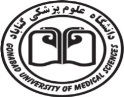 برنامه هفتگی جناب آقای دکتر منصوریان نیمسال اول  1400 -1399"باسمه تعالی"برنامه هفتگی جناب آقای شارعی نیا نیمسال اول  1400 -1399"باسمه تعالی"برنامه هفتگی جناب آقای دکتر محمدپور نیمسال اول  1400 -1399"باسمه تعالی"برنامه هفتگی سرکار خانم دکتر صادق مقدم  نیمسال اول  1400 -1399"باسمه تعالی"برنامه هفتگی جناب آقای دکتر سجادی نیمسال اول  1400 -1399"باسمه تعالی"برنامه هفتگی سرکار خانم دکتر بلوچی  نیمسال اول  1400 -1399ساعتایام هفته10-812-1016-1418-1620-18شنبهروش های آموزش به فرد 1 ارشد سلامت جامعهاخلاق پرستاری نیمه دوم1 ارشد داخلی جراحیروش ها و فنون تدریسارشد مامایییکشنبهروش های آموزش به مددجو     3 ارشد داخلی جراحیمدیریت در اتاق عمل5 عمل           اقتصاد پرستارینظام های عرضه خدمات3 ارشد سلامت جامعهروش های مطالعه1 علوم تغذیهروش ها و فنون تدریس1 ارشد ماماییدوشنبهاصول مدیریت6 پرستاریسه شنبهفرایند یادگیری3 پرستاریمشاوره دانشجویانچهار شنبهفرایند یادگیری3 پرستاریپنج شنبهساعتایام هفته10-812-1016-1418-1620-18شنبهیکشنبهدوشنبهمراقبت های پرستاری در بخش های ویژه1 ارشد سه شنبهسالمندان 2 کلیه تناسلی    4 پرستاریتروما پیشرفته2 فوریت نچهارشنبهساعتایام هفته10-812-1014-1218-1620-18شنبهآمار و روش تحقیق پیشرفته1 ارشد ویژهزبان تخصصی1 ارشد داخلی جراحیپرستاری از اختلالات مزمن3 ارشد داخلی جراحییکشنبهمشاوره دانشجوییمباحث عمومی در پیوند اعضا1 ارشد ویژهجلسه گروه داخلی جراحیپایش پرستاری پیشرفته1 ارشد ویژهنظریه های پرستاری1 ارشد داخلی جراحیدوشنبهجلسه شورای پژوهشی دانشگاهجلسه شورای تحصیلات تکمیلی پرستاری انکولوژی3 ارشد داخلی جراحیسه شنبهپرستاری سالمندان 2 قلب و عروق4 پرستاریپرستاری سالمندان 2 قلب و عروق4 پرستاریچهار شنبهمشاوره دانشجوییساعتایام هفته10-812-1016 - 1418-1620-18شنبهنظریه ها و الگوهای پرستاریپرستاری سالمندی سالم و فعال 1 ارشد سالمندیپرستاری سلامت جامعه و خانواده و گروه های آسیب پذیر3 ارشد سلامت جامعهیکشنبهپرستاری سالمندی 23 ارشد سالمندیپرستاری سالمندی 33 ارشد سالمندیپرستاری بهداشت روان 14 پرستاریدوشنبهمراقبت های پرستاری در بخش های ویژه1 ارشد ویژهمشاوره دانشجویان ارشد سالمندیبهداشت روان در اتاق عمل3 عملسه شنبهجلسه شورای پژوهشیچهار شنبهمشاوره دانشجویان ارشد سالمندیبهداشت سالمندی5 ب عپرستاری بهداشت روان 25 پرستاریساعتایام هفته10-812-1016-1418-1620-18شنبهمشاوره دانشجویانمشاوره دانشجویانآمار و روش تحقیق/ مقدمه ای برپرستاری ویژه 1 ارشد ویژهنظریه های پرستاری 1 ارشد داخلی جراحییکشنبهپرستاری سالمندان 2 4 پرستاریمراقبت های تسکینی/ پرستاری از اختلالاتحاد 3ارشد داخلی جراحیپرستاری سالمندان 35 پرستاریزبان تخصصی 2 فوریت ناپیوستهدوشنبهمشاوره دانشجویانزبان تخصصی 1 ارشد سلامت جامعهسه شنبهپرستاری ویژه اختصاصی6 3 ارشد ویژهزبان تخصصی 3 پرستاریچهار شنبهمشاوره دانشجویانساعتایام هفته10-812-1016 - 1418-1620-18شنبهپرستاری سالمندان 24 پرستاریروش تحقیق 3 پرستاریمفاهیم پرستاری2 پرستاریمراقبت های ویژه در بخش های ویژه 1 ارشدیکشنبهپایش پرستاری پیشرفته1 ارشد ویژهاصول و مهارت های پرستاری1 پرستاریدوشنبهفوریت های داخلی 1 قلب2 کاردانی فوریتسه شنبهاحیای قلبی ریوی پایه1 فوریت کاردانیپرستاری ویژه اختصاصی 5 3 ارشد ویژهپرستاری ویژه ICU6 پرستاری